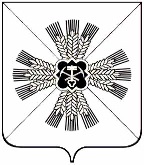 КЕМЕРОВСКАЯ ОБЛАСТЬ      ПРОМЫШЛЕННОВСКИЙ МУНИЦИПАЛЬНЫЙ РАЙОНАДМИНИСТРАЦИЯКАЛИНКИНСКОГО СЕЛЬСКОГО ПОСЕЛЕНИЯПОСТАНОВЛЕНИЕот «17» декабря 2018 г. № 49д. КалинкиноОб утверждении графика совершения операцийв конце 2018 года - начале 2019 года по участниками не участникам бюджетного процесса бюджетаКалинкинского сельского поселения1. Утвердить прилагаемый график совершения операций в конце 2018 года - начале 2019 года по участникам и не участникам бюджетного процесса бюджета Калинкинского сельского поселения.2. Настоящее  постановление  подлежит  обнародованию   на  официальном сайте администрации Промышленновского муниципального района в сети Интернет.3. Контроль за выполнением настоящего постановления возложить на главного специалиста экономического блока И.З. Куликову.                        ГлаваКалинкинского сельского поселения                                                П.Г. БерезкаУТВЕРЖДЕНпостановлениемадминистрации Калинкинского сельского поселения           от «17» декабря 2018 г  № 49График совершения операций в конце 2018 года - начале 2019 годапо участникам и неучастникам бюджетного процесса бюджета Калинкинского сельского поселенияПримечание: * сроки могут уточняться  ЭО;**с 21 декабря 2018 года по 27 декабря 2018 года совершение операций с наличными осуществляется в соответствующих отделениях  ПАО Сбербанк через оператора-сотрудника ПАО Сбербанк (не через банкомат).ДатаНаименование мероприятияИсполнителиНормативно - правовой акт21 декабря2018Последний день:21 декабря2018совершения операций  в части обеспечения наличными денежными средствами  с использованием банковских карт  отделений Сберегательного банка России **.Участники и неучастники бюджетного процесса местного бюджета, держатели банковских карт отделений Сберегательного банка России (далее - ПАО  Сбербанк) 26 декабря 2018 Последний день:26 декабря 2018представления в экономический отдел (далее - ЭО) предложений о внесении изменений в сводную бюджетную роспись текущего финансового года* главными распорядителями и главными администраторами источников финансирования дефицита местного бюджета;Главные распорядители средств бюджета поселения, главные администраторы источников финансирования дефицита  местного бюджета Распоряжение Администрации Калинкинского сельского поселения № 12 от  23.12.200826 декабря 2018представления в Управление Федерального казначейства по Кемеровской области (далее - Управление) расходных расписаний (реестров расходных расписаний) по доведению бюджетных ассигнований, лимитов бюджетных обязательств, предельных объемов финансирования (далее - бюджетных данных) в целях их увеличения или уменьшения до главных распорядителей, распорядителей средств местного бюджета*;Администрация Калинкинского сельского поселенияАбзац второй пункта1 Порядка, утвержденногоРаспоряжением администрации Калинкинского сельского поселения № 12 от  23.12.2008Принятия Управлением платежных документов (платежных поручений) по целевым расходам;УправлениеГрафик совершения операций в конце 2018 года – начале 2019 года (федерального бюджета) п.20 Порядка 32нПредставление в Управление Уведомлений об уточнении вида и принадлежности платежа, в целях уточнения ошибочно зачисленного на счет Управления и предназначенного для уплаты на счет другого органа Федерального казначейства. При этом дата составления документа не должна быть позднее 26.12.2018 Главные администраторы доходов местных бюджетовПункт 19 Порядка МФ РФ №125нНаправление в Управление Реестров администрируемых доходов (код формы по КФД 0531975), сформированных главными администраторами доходов бюджетов бюджетной системы Российской Федерации, исполнение которых необходимо осуществить в текущем финансовом году;Главные администраторы доходов местных бюджетовГрафик совершения операций в конце 2018 года – начале 2019 года (федерального бюджета)Последний день:27 декабря 2018представления в Управление главными распорядителями, распорядителями средств местного бюджета расходных расписаний (реестров расходных расписаний) по доведению бюджетных данных в целях их увеличения или уменьшения до распорядителей, получателей средств местного бюджета*;Главные распорядители, распорядители средств  местного бюджета Пункт 2 Порядка, утвержденного Распоряжением администрации Калинкинского сельского поселения № 12 от  23.12.2008представления в Управление расходных расписаний (реестров расходных расписаний) по доведению   бюджетных   данных   в   целях   их   увеличения   или   уменьшения*;ЭО, главные распорядители средств  местного бюджета Пункт 4 Порядка, утвержденного Распоряжением администрации Калинкинского сельского поселения № 12 от  23.12.2008представления ЭО расходных расписаний (реестров расходных расписаний) по доведению бюджетных данных в целях их увеличения или уменьшения до получателей средств местного бюджета*;	ЭО Абзац  третий пункта 1 Порядка, утвержденного Распоряжением администрации Калинкинского сельского поселения № 12 от  23.12.2008представления в Управление расходных расписаний (реестров расходных расписаний) по доведению бюджетных ассигнований    главному администратору, администратору источников финансирования дефицита местного  бюджета*;  ЭО Пункт 4 Порядка, утвержденного Распоряжением администрации Калинкинского сельского поселения № 12 от  23.12.2008Представления в Управление Расшифровок сумм неиспользованных (внесенных через банкомат или пункт выдачи наличных денежных средств) средств, с указанием в поле «Вид операции» слова «неиспользованные»;Участники бюджетного процесса местного бюджета, держатели банковских карт ПАО СбербанкПункт 43 Приказа ФК от 30.06.2014 № 10н представления в Управление платежных и иных документов для осуществления операций по выплатам за счет наличных денег. При этом дата составления документа в поле «дата» платежного документа не должна быть позднее 27 декабря 2018г.;Участники и неучастники бюджетного процесса  местного бюджета График совершения операций в конце 2018 года - начале 2019 года (бюджета субъекта)представления Расшифровки сумм неиспользованных (внесенных через банкомат или пункт выдачи наличных денежных средств) средств, с указанием в поле «Вид операции» слова «внесение наличными»;Участники и неучастники бюджетного процесса местного бюджета совершения операций в части обеспечения наличными денежными средствами с использованием банковских карт, денежного чека/ объявления на взнос наличными через Отделение Кемерово г. Кемерово, соответствующие отделения  ПАО Сбербанк.Участники и неучастники бюджетного процесса местного бюджета; Отделение Кемерово г. Кемерово; соответствующие отделения  ПАО Сбербанк28 декабря2018Последний день:Последний день:Последний день:28 декабря2018представления    в   Управление   платежных   и   иных   документов,    необходимых   для подтверждения в установленном порядке принятых денежных обязательств и последующего осуществления кассовых выплат из местного бюджета, в том числе по обеспечению наличными денежными средствами. Дата составления документов, подтверждающих возникновение денежных обязательств у получателя средств, должна быть не позднее 25.12.2018 года*;Участники и неучастники бюджетного процесса  местного бюджета  Пункт 3 Порядка, утвержденного Распоряжением администрации Калинкинского сельского поселения № 12 от  23.12.2008представления    в   Управление   платежных   и   иных   документов,    необходимых   для подтверждения в установленном порядке принятых денежных обязательств и последующего осуществления кассовых выплат из местного бюджета, в том числе по обеспечению наличными денежными средствами. Дата составления документов, подтверждающих возникновение денежных обязательств у получателя средств, должна быть не позднее 25.12.2018 года*;Участники и неучастники бюджетного процесса  местного бюджета  представления в Управление Заявок на возврат необходимых для осуществления возвратов плательщикам излишне уплаченных (взысканных) сумм, подлежащих возмещению сумм (сумм процентов за несвоевременное осуществление возврата и сумм процентов, начисленных на излишне взысканные суммы) в текущем финансовом году.При этом дата составления документов должна быть не позднее 28.12.2018 года; Администраторы доходов  местных бюджетовПункт 4 Порядка МФ РФ №125нпредставления в Управление Уведомлений об уточнении вида и принадлежности платежа, необходимых для осуществления зачетов переплаты (уточнений) в текущем финансовом году.При этом дата составления документов должна быть не позднее 28.12.2018 года;Администраторы доходов  местных бюджетовПункт 4 Порядка МФ РФ №125нокончательного внесения изменений в сводную бюджетную роспись по предложениям главных распорядителей и главных администраторов источников финансирования дефицита бюджета.ЭОРаспоряжением администрации Калинкинского сельского поселения № 12 от  23.12.200829декабря 2018Последний день:Последний день:Последний день:29декабря 2018перечисления неиспользованных остатков средств со счетов № 40116 на счет № 40201 (за исключением зарезервированных сумм на счетах № 40116, открытых для учета операций по обеспечению денежными средствами с использованием карт);УправлениеПункт 10 Порядка, утвержденного Распоряжением администрации Калинкинского сельского поселения № 12 от  23.12.200829декабря 2018осуществления кассовых выплат из местного бюджетаУправлениеПункт 5 Порядка, утвержденного Распоряжением администрации Калинкинского сельского поселения № 12 от  23.12.200801 января 2019Остатки неиспользованных ассигнований, лимитов и предельных объемов финансирования расходов для кассовых выплат из местного бюджета 2018 года, отраженные на лицевых счетах главных распорядителей, распорядителей (главных администраторов, администраторов источников финансирования дефицита местного бюджета) и получателей средств местного бюджета, прекращают свое действие 31 декабря текущего финансового года и не подлежат учету на указанных лицевых счетах в качестве остатков на начало очередного финансового года.УправлениеПункт 6 Порядка, утвержденного Распоряжением администрации Калинкинского сельского поселения № 12 от  23.12.200801 января 2019Наличие неиспользованных остатков средств на счетах № 40116, в части средств местного бюджета, и средств, поступающих во временное распоряжение местных казенных учреждений в соответствии с законодательством Российской Федерации не допускается (за исключением зарезервированных сумм на счетах № 40116, открытых для учета операций по обеспечению денежными средствами с использованием карт). Главные распорядители, распорядители средств местного бюджета, главные администраторы (администраторы) источников финансирования дефицита местного бюджетаП.10 и11 Порядка, утвержденного Распоряжением администрации Калинкинского сельского поселения № 12 от  23.12.2008 01 января 2019Документы на изменение бюджетных ассигнований и лимитов бюджетных обязательств завершенного 2018 года   и предельных объемов финансирования расходов не предоставляетсяГлавные распорядители, распорядители, получатели средств местного бюджета П.13 Порядка, утвержденного Распоряжением администрации Калинкинского сельского поселения № 12 от  23.12.200801 января 2019Не допускается наличие невыясненных поступлений в виде межбюджетных трансфертов, бюджетных кредитов  и других консолидируемых показателей в бюджетах всех уровней.Главныеадминистраторы, администраторы доходов, главные  администраторы источников финансирования дефицита бюджетов всех уровней03 января 2019Получение, обработка и сверка с показателями учета отчетных форм, предоставленных Управлением.В случае необходимости-представление уведомлений об уточнении вида и принадлежности платежа за 2018 год в части уточнения невыясненных поступлений, кассовых поступлений и кассовых выплат с датой документов 29.12.2018 года.Участники и неучастники бюджетного процесса местного бюджета, УправлениеГрафик работы         УправлениеС 09 по 10 января 2019Возврат в местный бюджет неиспользованных по состоянию на 1 января 2019 года остатков межбюджетных трансфертов, предоставленных за счет средств федерального бюджета в бюджеты муниципальных образований в форме субвенций, субсидий, иных межбюджетных трансфертов, имеющих целевое назначениеАдминистраторы доходов в муниципальных образованияхБюджетный Кодекс ст.242,П.12 Порядка, утвержденного Распоряжением администрации Калинкинского сельского поселения № 12 от  23.12.2008С 09 по 26 января 2019Возврат в местный бюджет неиспользованных по состоянию на 1 января 2019 года остатков межбюджетных трансфертов, предоставленных за счет средств областного бюджета в бюджеты муниципальных образований в форме субвенций, субсидий, иных межбюджетных трансфертов, имеющих целевое назначениеАдминистраторы доходов в муниципальных образованияхБюджетный кодекс ст.242;П.12 Порядка, утвержденного Распоряжением администрации Калинкинского сельского поселения № 12 от  23.12.2008С 09 по 15 января 2019Перечисление неиспользованных по состоянию на 1 января 2019  года остатков межбюджетных трансфертов, предоставленных  за счет средств федерального бюджета,  областного бюджета  и  районного  бюджета в форме субвенций, субсидий, иных межбюджетных трансфертов, имеющих целевое назначениеАдминистраторы доходов местного бюджетаБюджетный Кодекс ст.242;П.12 ПорядкаПриказ ГФУ КО от 14.05.2012  № 34С 09 по 29 января 2019Перечисление неиспользованных по состоянию на 1 января 2019  года остатков межбюджетных трансфертов, предоставленных из областного бюджета в местный бюджет в форме субвенций, субсидий, иных межбюджетных трансфертов, имеющих целевое назначениеАдминистраторы доходов  местного бюджета Бюджетный кодексст.242;Приказ ГФУ КО от 14.05.2012  № 34